Publicado en  el 20/02/2017 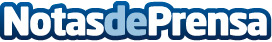 Hallan nuevas enzimas implicadas en la resistencia a antiobióticosDatos de contacto:Nota de prensa publicada en: https://www.notasdeprensa.es/hallan-nuevas-enzimas-implicadas-en-la Categorias: Medicina Otras ciencias http://www.notasdeprensa.es